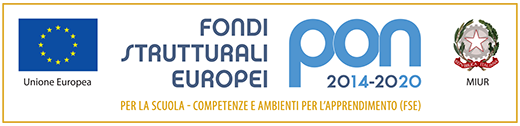 Allegato 1OGGETTO:AVVISO AD EVIDENZA PUBBLICA PER IL RECLUTAMENTO DI ESPERTI MADRELINGUA INTERNI Codice identificativo del progetto: 10.2.2A-FSE PON-LA2017-375CUP: E87I17001030007TABELLA VALUTAZIONE TITOLIPER LA SELEZIONE DEL PERSONALEDOCENTE Esperto madrelingua internoRoma,                                                                                                                                               In fede                                                                                                               __________________TITOLI CULTURALITITOLI CULTURALIPUNTEGGIOAUTOVALUTAZIONEPUNTEGGIO ATTRIBUITO DALLA COMMISSIONEADiploma di Laurea in Lingua e Letteratura Inglese/Spagnolo oppure titolo equipollenteVotazione fino a 107/110 – pt 8Votazione 108 a 110/110 – pt 10Votazione 110/110 e lode – pt 12BCompetenza certificata nell’insegnamento della lingua straniera: 
- CELTA (Certificate in Teaching English to Speakers of Other Languages) o equipollente
- DELE C115CDiploma di istruzione secondaria di II grado specifico(Valutabile in mancanza della laurea e non cumulabile con i punti A e B)4DCorso post-laurea afferente la tipologia dell’intervento(Dottorato di ricerca, Master universitario di I e II livello 60 cfu, Corso di perfezionamento 60 cfu)3 (fino a 9 pt)EAltri titoli culturali specifici afferenti la tipologia dell’intervento 1 (fino a 3 pt)FPubblicazioni inerenti le attività previste1 (fino a 3 pt)INCARICHI ED ESPERIENZE PROFESSIONALIINCARICHI ED ESPERIENZE PROFESSIONALIPUNTEGGIOAUTOVALUTAZIONEPUNTEGGIO ATTRIBUITO DALLA COMMISSIONEGEsperienze di docenza universitaria nel settore di pertinenza4 (fino a 20 pt)HEsperienza di docenza in progetti PON-POR coerenti con le attività previste (della durata di almeno 30 ore)3 (fino a 15 pt)IEsperienze di tutoraggio in progetti PON-POR coerenti con le attività previste (della durata di almeno 30 ore)1(fino a 5 pt)LEsperienze di formazione coerenti con le attività previste (della durata di almeno 30 ore)1 (fino a 5 pt)MAbilitazione specifica5NCertificazione di competenze informatico/tecnologiche2 (fino a 6 pt)OEsperienza di docenza nella disciplina oggetto del progetto1 (fino a 5 pt)PEsperienze professionali nel settore di pertinenza diverse dalla docenza1 (fino a 5 pt) QEsperienza di docenza di madrelingua e di preparazione degli esami ESOL / DELE C1 5RCoerenza, pertinenza e originalità del Piano di lavoro presentatoFino a 10 pt 